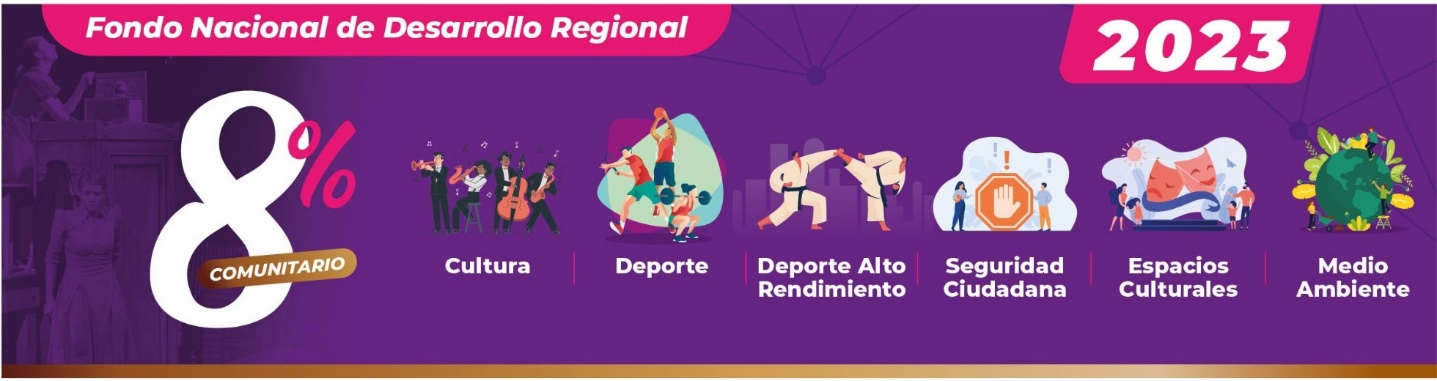 DOCUMENTOS PARA DESCARGARFormato 1: Aportes propios y/o de tercerosFormato 2: Uso recintoFormato 3: Cotización honorariosLISTADO DE DOCUMENTOS NECESARIOS PARA POSTULAR* En caso de adjudicarse el fondo, se exigirá este documento al momento de la suscripción del convenio, de lo contrario, no podrá suscribirse.DOCUMENTACIÓN OBLIGATORIA ORGANIZACIONES PRIVADAS SIN FINES DE LUCRODOCUMENTOS EXIGIBLES DE ACUERDO AL LINEAMIENTO DEL PROYECTO: ORGANIZACIONES PRIVADAS SIN FINES DE LUCROPREVENCIÓN SOCIALCertificado acreditación experiencia:Certificado o carta de una institución pública que acredite experiencia de la organización privada que postula en la temática específica de postulación dentro del área de prevención social.CÁMARAS DE VIGILANCIAPlano de loteo, imagen satelital clara o esquema hecho a mano, del sector a intervenir, el cual contenga los nombres de las avenidas, calles, pasajes, etc., donde se identifique el lugar exacto de ubicación de cada cámara de televigilancia.Carta compromiso que certifica factibilidad de conexión, compromiso de operación, mantención y aprobación técnica y otras exigencias legales, firmado por el alcalde de la comuna y SECPLAC (Formato A2).Especificaciones Técnicas resumidas y/o catálogo con descripción técnica del equipamiento.ALARMAS COMUNITARIASPlano de loteo, imagen satelital clara o esquema hecho a mano, del sector a intervenir, el cual contenga los nombres de las avenidas, calles, pasajes, etc., donde se identifique el lugar exacto de ubicación de cada alarma comunitaria (emplazada en las viviendas).Certificado de cumplimiento del estándar técnico del sistema de alarmas y del Plan de Seguridad Vecinal, firmado por la Oficina de Seguridad Ciudadana o Carabineros de su comuna. (Formato A5)Plan de seguridad vecinal que incluye un breve manual de uso de alarmas, identificación de las emergencias que activarán las alarmas, sanciones por mal uso, teléfonos de emergencia (Plan Cuadrante Carabineros, PDI, Bomberos, etc.), calendarización de 2 simulacros, 2 reuniones de coordinación y 1 reunión mensual de la organización durante el tiempo de ejecución del proyectoNómina de beneficiarios que debe contener la información indicada en el Formato A6. Cabe señalar que las columnas de “Firma Conformidad Equipos” y “Firma Conformidad Instalación” se deben presentar en blanco en la postulación, dado que cada beneficiario dejará constancia, a través de su firma, de recibir conforme, a medida que se haga entrega de los controles remotos y se hagan las pruebas respectivas.RECUPERACIÓN DE ESPACIOS PÚBLICOS, ILUMINACIÓN PÚBLICA DE ÁREAS VERDES Y/O VIALCertificado de Bien Nacional de uso Público: emitido por la Dirección de Obras Municipales, comodato o certificado de dominio vigente que acredite la tenencia del terreno, según corresponda. Además, este documento debe indicar el destino del uso del suelo del terreno donde se emplaza el proyecto (área verde o equipamiento).Certificado de compromiso de conocimiento, mantención iluminación y áreas verdes de iniciativas de espacios públicos y aprobación técnica del organismo competente, firmado por la Secretaría Comunal de Planificación (SECPLAN o SECPLAC) de la Municipalidad y por el alcalde de la comuna. (Formato A3).Planos y/o esquema de planta de situación existente y situación propuesta: Esta debe identificar claramente el equipamiento nuevo y el que se mantiene (luminarias, pavimentos, mobiliario urbano, basureros, árboles, etc.). Además, se pueden adjuntar planos de cortes, elevaciones y detalles del proyecto.Si el proyecto considera instalación de medidor para sistema de riego de áreas verdes, se requiere presentar documento que acredite factibilidad técnica de conexión a la matriz, emitido por la empresa de servicios sanitarios que abastece la zona de emplazamiento del proyecto (ej. ESSBIO). Si el proyecto contempla la extracción de agua de algún sector aledaño, se requiere documento que acredite los derechos de dicha acción. Se debe considerar que, una vez ejecutada la obra, será obligatorio presentar al Gobierno Regional, un documento que certifique la aprobación, autorización y cumplimiento de la normativa vigente, emitido por la entidad de servicios sanitarios correspondiente al sector.Certificado Secplan conocimiento del proyecto: Certificado firmado por la Secretaría Comunal de Planificación (SECPLAN o SECPLAC) de la Municipalidad que tenga conocimiento del proyecto, en el cual se exprese que cumple con el estándar integrador en sus plazas y que no existe duplicidad de inversión.Carta compromiso para la mantención y sustentabilidad de la iniciativa en el tiempo certificado obligatorio, por parte de la institución postulante. (Aplica sólo para terrenos privados con autorización para su uso público). (Formato A4).Documentación extra para proyectos que incluyen luminarias:- Plano instalación eléctrica- Informe de simulación e informe lumínico.ILUMINACIÓN PÚBLICA VIALAutorización para la intervención de la vía pública, emitido por la respectiva entidad que tenga a su cargo la administración y uso del camino a intervenir, ya sea, rural o urbano.Carta compromiso para la mantención y sustentabilidad de la iniciativa en el tiempo: En el caso de que las luminarias sean instaladas en un terreno privado con autorización para uso público, se debe adjuntar carta compromiso, por parte de la institución postulante, para la mantención, administración, buen uso y sustentabilidad del mismo en el tiempo. (Formato A3).Copia de licencia profesional o instalador eléctrico: Copia de licencia o documento que acredite que el profesional o instalador eléctrico se encuentra autorizado por la SEC.Documento que acredite la aprobación técnica del proyecto, emitido por la Secretaría Comunal de Planificación (SECPLAN o SECPLAC) de la Municipalidad y Compromiso firmado por el alcalde. (Formato A4).Certificado factibilidad técnica empresa servicios eléctricos:  Para los proyectos de iluminación con conexión al alumbrado público se requiere documento que acredite la factibilidad técnica, requerida a la empresa de servicios eléctricos que abastece la zona de emplazamiento del proyecto (Ej.: CGE).  Se debe considerar que, una vez ejecutada la obra, será obligatorio presentar al Gobierno Regional, el certificado TE1 o TE2, según corresponda, emitido por la Subsecretaría de Electricidad y Combustible (SEC).Plano instalación eléctricaInforme de simulación e informe lumínico. ACCESIBILIDAD UNIVERSAL Documento que acredite que la sede social es propia o documento de comodato vigente por alguna entidad pública hacia la organización. Planos y/o esquema de planta de situación existente y situación propuesta: Planos o bosquejo de situación actual de la sede a intervenir y además de cómo quedaría con el mejoramiento.CONSULTASUnidad FNDR 8%Fono: 722 205951Para tener éxito en la postulación, se recomienda el uso de un navegador actualizado. Acepto los términos establecidos en las Bases Generales 2023 ANTECEDENTES GENERALESPROYECTOENTIDAD POSTULANTEDATOS BANCARIOSREPRESENTANTE LEGALTESOREROSECRETARIOTIPO DE PROYECTOTipo de Proyecto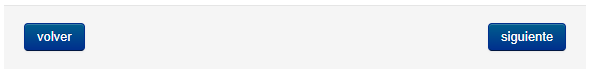 ¿QUÉ DESEA REALIZAR?DÓNDECUÁNDOInicio ________________Término______________BENEFICIARIOS Y RANGO ETARIOBeneficiarios IndirectosBeneficiarios DirectosHombresMujeresOtrosOBJETIVOSRESULTADOS ESPERADOSDETALLE ACTIVIDAD RETRIBUCIÓN COMUNITARIADETALLE ACTIVIDAD COMPONENTE TRANSVERSALPLAN DE TRABAJOACTIVIDADESRETRIBUCIÓN COMUNITARIAActividadLugarMedio de VerificaciónInicio TérminoFrecuencia LuMaMiJuViSáDoCOMPONENTE TRANSVERSALActividad 1: Las directivas de las organizaciones deberán participar de una capacitación para favorecer la inclusión social de personas en situación de discapacidad en proyectos comunitarios, que será coordinada por la División de Desarrollo Social y Humano del Gobierno Regional.“Actividad 2: Las organizaciones deberán difundir y promover el componente transversal en las actividades desarrolladas en su proyecto, con el material proporcionado por la División de Desarrollo Social y Humano del Gobierno Regional.En las capacitaciones que se realizarán a las directivas se entregará material audiovisual elaborado por la División de Desarrollo Social y Humano del Gobierno Regional, que promueva la plena inclusión social de personas en condición de discapacidad, el cual debe ser difundido de manera obligatoria al menos en el hito de cierre (puede difundirse en otras actividades también). Asimismo, se entregarán lineamientos para compartir el contenido entregado por el GORE en las redes sociales de la organización”.HITO DE CIERREActividadLugarMedio de VerificaciónInicio TérminoACTIVIDADES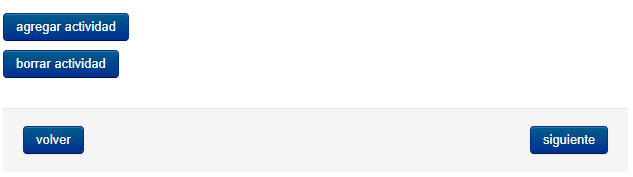 CUADRO PRESUPUESTARIOHONORARIOSTOTAL HONORARIOS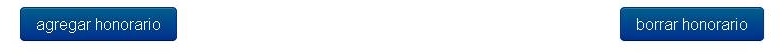 ALIMENTACIÓNTOTAL ALIMENTACIÓN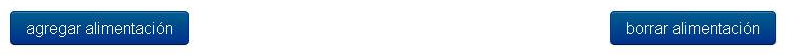 ALOJAMIENTOTOTAL ALOJAMIENTO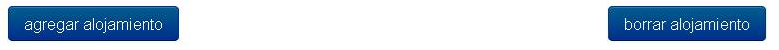 TRANSPORTETOTAL TRANSPORTE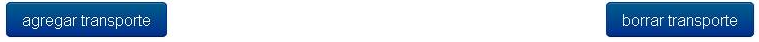 PUBLICIDADTOTAL PUBLICIDAD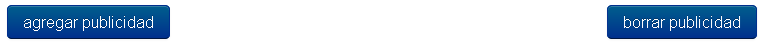 GASTOS DE IMPLEMENTACIÓNTOTAL IMPLEMENTACIÓN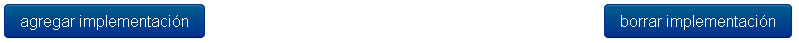 GASTOS GENERALESTOTAL GASTOS GENERALES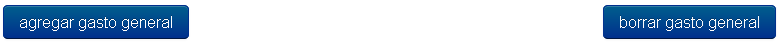 RETRIBUCIÓN COMUNITARIA Y COMPONENTE TRANSVERSALTOTAL RC Y CT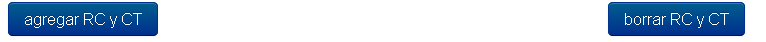 TOTAL SOLICITADOTOTAL PROYECTO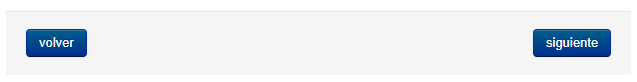 DOCUMENTOS ADJUNTOSTipo de ProyectoDOCUMENTOS ADJUNTOS1. Certificado de vigencia 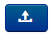   2. Certificado de receptores de fondos públicos Ley 19.862   3. E-Rut    4. Acreditación de Cuenta Bancaria   5. Formato 1: Aportes propios y/o de terceros   6. Formato 2: Uso recinto   7. Formato 3: Cotización honorarios   8. Certificado de Residencia   9. Acta de Reunión de la Organización    10. Cotizaciones Formales    11. CV y Certificados de estudios Honorarios Prevención SocialCertificado de experiencia en la temática especifica Cámaras VigilanciaPlano de loteo Formato A2 - Cámaras de Televigilancia Especificaciones Técnicas Alarmas ComunitariasPlano de loteo Formato A5 - Alarmas comunitarias Plan de Seguridad Vecinal Formato A6 - Beneficiarios proyectos de alarmas comunitarias Recuperación de espacios públicosCertificado de bien nacional de uso público Formato A3 - Recuperación de espacios públicos   Factibilidad técnica de conexión a la matriz Certificado conocimiento del proyecto (SECPLAN ó SECPLAC)   Formato A4 - Iluminación de espacios públicos Documentación extra para proyectos que incluyen luminariasPlano instalación eléctrica Informe de simulación e informe lumínico Iluminación Pública VialAutorización para la intervención de la vía pública Carta compromiso, mantención, administración Copia licencia profesional autorizado por la SEC Formato A4 - Iluminación de espacios públicos   Factibilidad técnica, empresa de servicios eléctricos Plano instalación eléctrica Informe de simulación e informe lumínico Accesibilidad UniversalAcreditación de propiedad o comodato de la sede Bosquejo situación actual y futura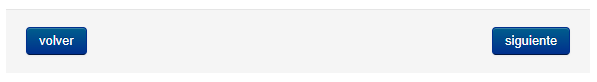 VALIDACIÓN DE POSTULACIÓNACEPTA TÉRMINOSTÉRMINOS ESTABLECIDOS EN EL INSTRUCTIVO GENERAL DEL FONDO FNDR 8% COMUNITARIO 2023(Res. Afecta N° 0013 de fecha 30 de marzo de 2023 que Aprueba el Instructivo General del Fondo FNDR 8% Comunitario y demás instructivos que indica.)VI.  DE LAS INICIATIVAS ADMISIBLESArt. 21.Aquellos que consisten en declaraciones para resguardar la probidad y transparenciaNo tener rendiciones de cuentas pendientes de recursos transferidos por el Gobierno Regional o que no hubiesen sido presentadas dentro del plazo establecido en el convenio respectivo, sin autorización de la Unidad FNDR Comunitario previamente.No haber incumplido alguna cláusula del convenio suscrito anteriormente con el Gobierno Regional.Que en la directiva vigente no haya personas que tengan juicios pendientes con el Gobierno RegionalQue el proyecto no fue ofrecido o elaborado por terceros como productoras, agentes intermediarios, empresas u otros ofrezcan propuestas de iniciativas FNDR 8% Comunitario a las organizaciones, con el fin de obtener beneficios propios y condicionando a la organización a su contracción posterior a la adjudicación del proyecto. Esta prerrogativa tiene como objetivo evitar que los actores anteriormente señalados ocupen a las organizaciones sociales para fines lucrativos con los fondos públicos del Gobierno Regional.Que dentro de los dos años anteriores a la postulación no haya puesto término a un contrato antes del plazo acordado con el Gobierno Regional, por culpa o negligencia de la institución u organización social.No debe afectarlos ninguna inhabilidad legal, judicial o administrativa para contratar con el Gobierno Regional y/o sus organismos o programas dependientes.Que la organización no está facilitando la personalidad jurídica, para que otra organización que no pueda acceder a los fondos del FNDR 8% Comunitario por diversos motivos ejecute proyectos para sus propios fines.No deben contemplar pagos de honorarios a directivos de la entidad o a personas que tengan la calidad de cónyuge, hijos o parientes hasta el tercer grado de consanguinidad y segundo de afinidad inclusive, respecto de dirigentes de la institución, con cargo a las iniciativas presentadas. Asimismo, ninguno de los aludidos previamente podrá ser proveedor o prestador de servicios de la entidad postulante a la subvención.En el caso de instituciones públicas estas no deben contemplar en sus iniciativas desembolsos a funcionarios de la entidad postulante.Las iniciativas presentadas no pueden ser copia o clonación (sea en sus objetivos o plan de trabajo, presupuesto, proveedores) de otras iniciativas presentadas en la misma convocatoria, o que su elaboración no surja como resultados de una necesidad de la organización y sus miembros. Si se tomara conocimiento de este hecho en la postulación, se incorporarán las medidas correspondientes y las sanciones descritas en el título XVI de este instrumento.Los criterios utilizados para verificar la copia serán los siguientes, a saber,Similitud o copia en la intención, redacción y resultados a obtener por medio de los objetivos de la iniciativa.Similitud o copia en el nombre, duración, cantidad, calendarización y finalidad de actividades o acciones circunscritas en el plan de trabajo.Copia en la cotización o contratación de servicios.La presencia de dos de los criterios antes señalados dará pie a la figura de copia que implica el cese de la evaluación y las sanciones descritas en el artículo 48.2 de las presentes bases generales. En este sentido, la copia se establecerá comparando las iniciativas presentadas en cada convocatoria y debido a iniciativas seleccionados y ejecutados en convocatorias anteriores.En el caso de las Municipalidades, Servicios Públicos y Organizaciones Privadas, no deben tener entre sus directores y/o administradores a personas que tengan la calidad de Consejeros Regionales o que presten servicios en cualquier calidad jurídica, toda vez que les será aplicable lo dispuesto en el artículo 35 de la Ley Orgánica Constitucional N°19.175, que crea los Gobiernos Regionales y en lo dispuesto en el artículo 62 de la Ley Orgánica Constitucional de Bases de Administración del Estado.La organización postulante no debe tener entre los miembros de su directiva a funcionarios del Gobierno Regional, o que debido a su cargo influyan en la decisión de realizar iniciativas que los beneficie. En tal caso, se le aplicará las normas relativas a la probidad administrativa contempladas en la Ley Orgánica Constitucional de Bases de la Administración del Estado, N°18.575, Ley Orgánica Constitucional que crea los Gobiernos Regionales, N°19.175 y el Estatuto Administrativo de los funcionarios Públicos, Ley N°18.834.Tanto las organizaciones privadas como las instituciones públicas declararán que tienen pleno y fiel conocimiento de que todos los archivos que están ingresando en la plataforma de postulación son fidedignos y no alterados manual y digitalmente.  Acepto los términos establecidos en las Bases Generales 2023 VALIDACIÓN DE POSTULACIÓN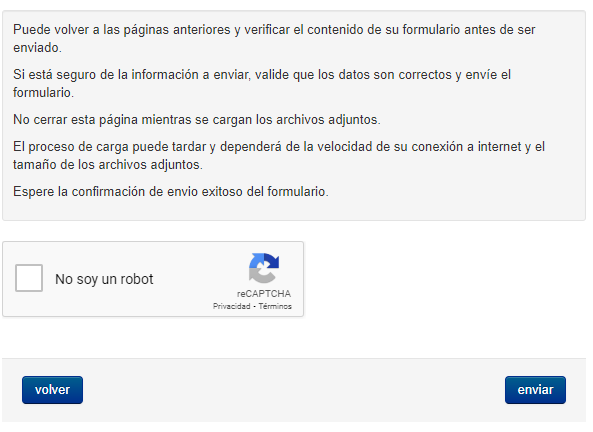 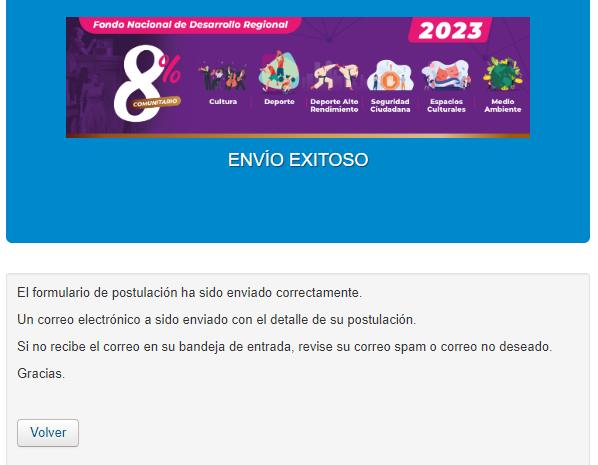 Correo de confirmación de postulación correctaEjemplo de mensaje que llega a su correo electrónico: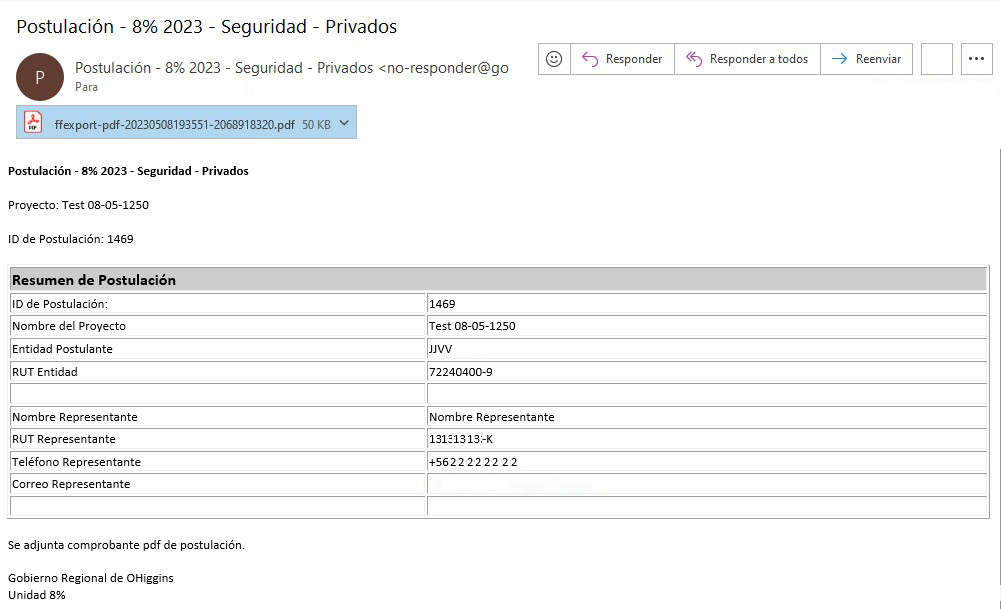 Ejemplo de Comprobante de postulación PDF adjunto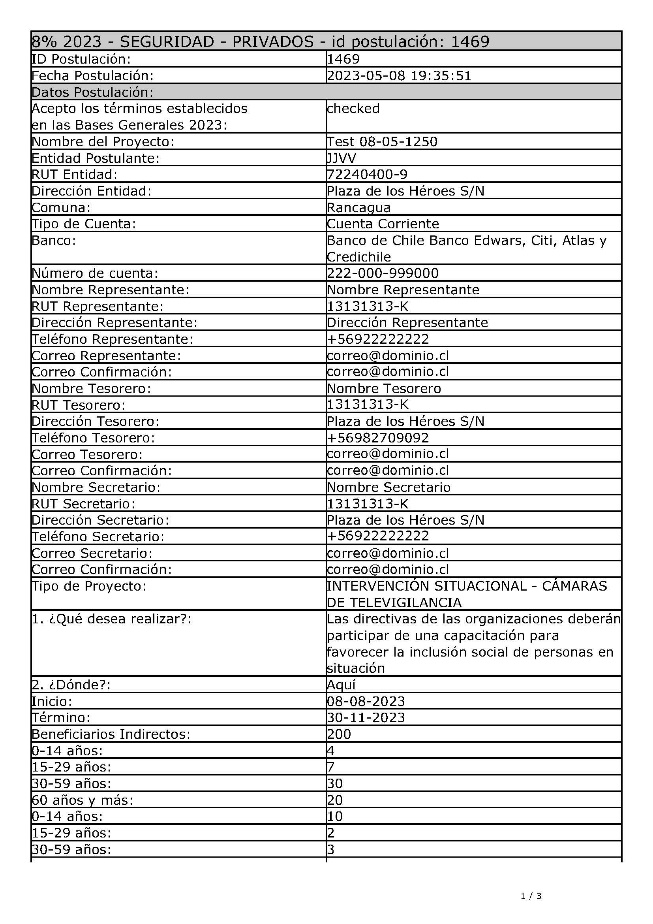 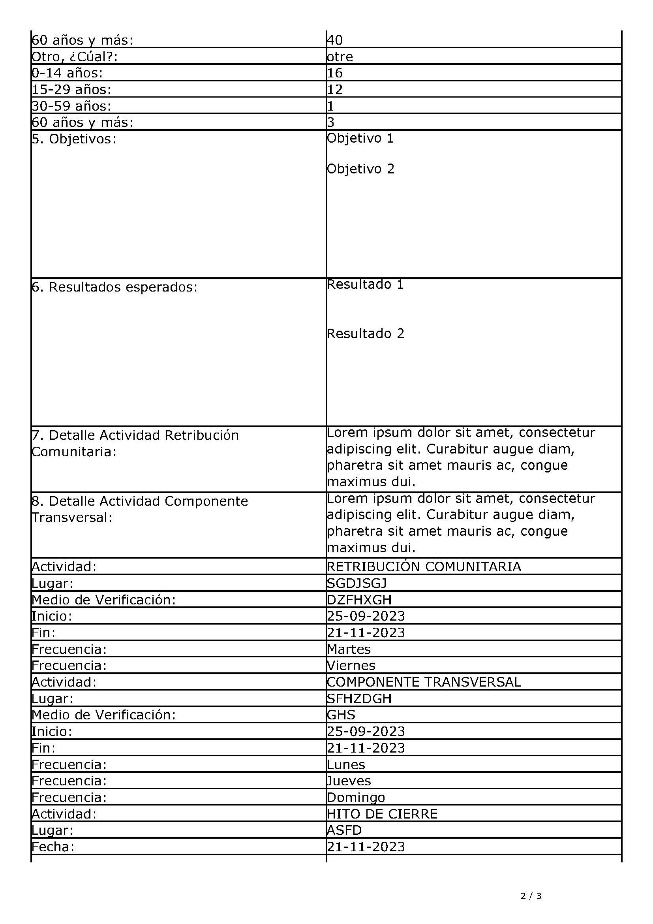 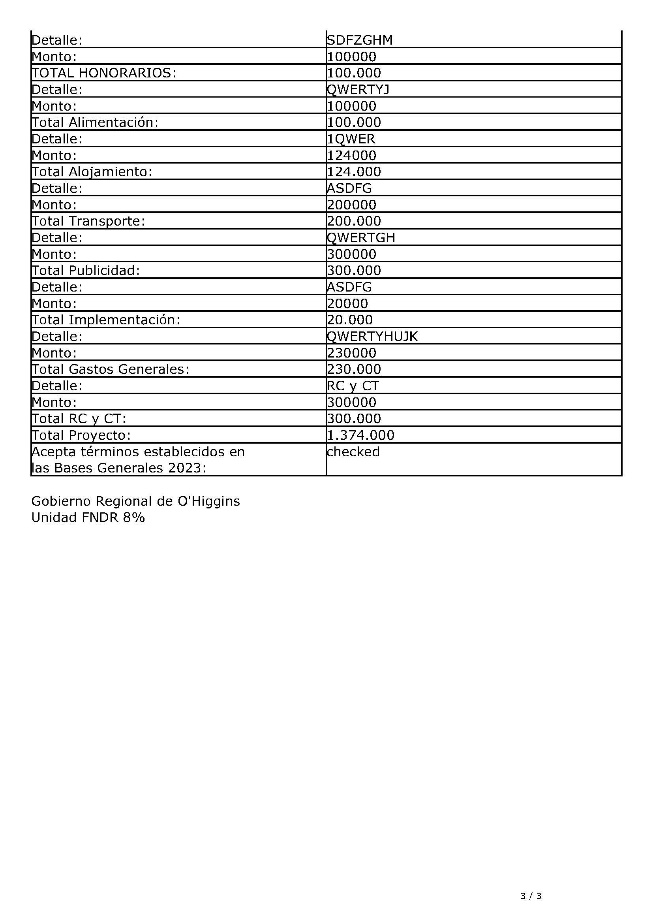 Principio del formularioDOCUMENTOENLACE WEBOBLIGATORIO / OPCIONAL1Certificado de vigencia personalidad jurídica y directorioregistrocivil OPCIONAL2Certificado de receptores de fondos públicosregistros19862 OBLIGATORIO3E-RutSII Sólo si considera honorarios4Acreditación de cuenta bancariaOBLIGATORIO *5Formato 1: Aportes propios y/o de tercerosOBLIGATORIO *6Formato 2: Uso recintoOBLIGATORIO *7Formato 3: Cotización honorariosOBLIGATORIO8Certificado de ResidenciaSólo aplica para Fundaciones, ONG y Corporaciones.OBLIGATORIO9Acta de reuniónOBLIGATORIO10Cotizaciones FormalesOBLIGATORIO11CV y Certificados de estudio honorariosSólo si considera honorariosDOCUMENTOENLACE WEBOBLIGATORIO / OPCIONAL1Formato A2 - Cámaras de Televigilanciaformato A2OBLIGATORIO2Formato A3 Recuperación de espacios públicosformato A3OBLIGATORIO3Formato A4 Iluminación de espacios públicosformato A4OBLIGATORIO4Formato A5 Alarmas comunitariasformato A5OBLIGATORIO5Formato A6 Beneficiarios proyectos de alarmas comunitariasformato A6OBLIGATORIONombre del Proyecto Nombre de la Entidad que postulaNombre de la Entidad que postulaRUT Entidad19876543-2Comuna SeleccionarTipo de CuentaSeleccionarBancoSeleccionarNúmero de CuentaNombre RepresentanteNombre RUT Representante19876543-2Dirección RepresentanteTeléfono Representante19876543-2Correo RepresentanteCorreo Confirmación 19876543-2Nombre TesoreroNombre RUT Tesorero19876543-2Dirección TesoreroTeléfono Tesorero19876543-2Correo TesoreroCorreo Confirmación 19876543-2Nombre SecretarioNombre RUT Secretario19876543-2Dirección SecretarioTeléfono Secretario19876543-2Correo SecretarioCorreo Confirmación 19876543-2SeleccionarBreve descripción del proyectoEspecificar: localidad, sector, recinto, etc.Las actividades deben llevarse a cabo durante el período de ejecución de los proyectos.Entre el 1 de agosto y el 30 de noviembre de 2023.Rango etario:Niños: La población infantil es aquella que tiene entre 0 y 14 años.Jóvenes: La población joven es aquella que tiene entre 15 y 29 años.Adultos: La población adulta es aquella que tiene entre 30 y 59 años.Adultos mayores: La población adulta mayor es aquella que tiene 60 años y más.fuente: INE https://www.ine.gob.cl/Beneficiarios Indirectos0-14 años15-29 años30-59 años60 años y más0-14 años15-29 años30-59 años60 años y másOtro, ¿Cuál?0-14 años15-29 años30-59 años60 años y másDescriba los objetivos. Mínimo dos.Describa los resultados esperados. Mínimo dos.Describa la actividad para la retribución comunitaria.Actividad 1: Las directivas de las organizaciones deberán participar de una capacitación para favorecer la inclusión social de personas en situación de discapacidad en proyectos comunitarios, que será coordinada por la División de Desarrollo Social y Humano del Gobierno Regional.“Actividad 2: Las organizaciones deberán difundir y promover el componente transversal en las actividades desarrolladas en su proyecto, con el material proporcionado por la División de Desarrollo Social y Humano del Gobierno Regional.En las capacitaciones que se realizarán a las directivas se entregará material audiovisual elaborado por la División de Desarrollo Social y Humano del Gobierno Regional, que promueva la plena inclusión social de personas en condición de discapacidad, el cual debe ser difundido de manera obligatoria al menos en el hito de cierre (puede difundirse en otras actividades también). Asimismo, se entregarán lineamientos para compartir el contenido entregado por el GORE en las redes sociales de la organización”.Las actividades deben llevarse a cabo durante el período de ejecución de los proyectos.Entre el 1 de agosto y el 30 de noviembre de 2023.Las actividades de Retribución Comunitaria, Componente Transversal e Hito de Cierre son obligatorias.RETRIBUCIÓN COMUNITARIAFotografías, asistencia, etc.HITO DE CIERREFotografías, asistencia, etc.Las actividades deben llevarse a cabo durante el período de ejecución de los proyectos.Entre el 1 de agosto y el 30 de noviembre de 2023.Proporcione los items necesarios del presupuesto y asegúrese de seguir las indicaciones en cuanto a los montos:Para el total de publicidad, el rango aceptable es de $400.000 a $800.000.Para RC y CT, el monto máximo permitido es de $300.000.Si es necesario, puede agregar o eliminar detalles de los items presupuestarios.0000Monto Total Publicidad: entre $400.000 - $800.000000Monto Total Retribución Comunitaria y Componente Transversal Máximo: $300.00000Adjuntos:Se permiten los siguientes formatos de archivo: pdf, doc, docx, xls, xlsx, jpg, zip.El tamaño máximo por campo de adjuntos es de 10 MB (10 Megabytes).Es posible agregar varios archivos adjuntos en un mismo campo.No cierre el navegador mientras cargan los archivos, ya que esto puede provocar errores en la subida de archivos.No cerrar esta página mientras se cargan los archivos adjuntos.El proceso de carga puede tardar y dependerá de la velocidad de su conexión a internet y el tamaño de los archivos adjuntos.